4 «Б» класс.2020 г. 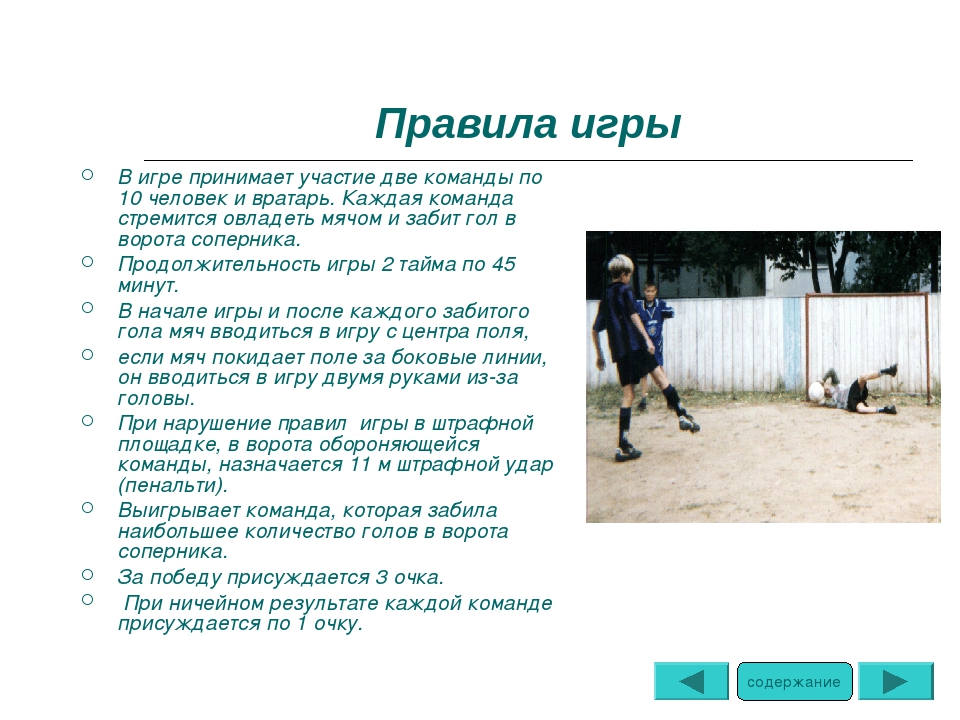 ПредметТемаЭлектронный образовательный ресурс и дистанционные образовательные технологии (ЭОР и ДОТ)Текущий контрольТекущий контрольКонсультацииКонсультацииПредметТемаЭлектронный образовательный ресурс и дистанционные образовательные технологии (ЭОР и ДОТ)формасрокиформасроки Физическая культура19.05.20Специальные передвижения футболиста, игра в футболВыполнить комплекс упражнений зарядки  Учебник А.П..Матвеев «Физическая культура» 4 класс ,с.96-982. Учебник А.П..Матвеев «Физическая культура» 4 класс,стр.87-893. на оценку: Учебник А.П..Матвеев «Физическая культура» ,стр. 89 (задание 3),одно из передвижений с мячом показать на оценку.Видеоотчет о выполнении задания прислать учителю в контакт  WhatsApp Срок контроля - 17.00 следующего дня.Онлайн WhatsAppЕжедневно. По мере необходимостиФизическая культура20.05.20Общеразвивающие упражнения для развития основных групп мышц и физических качеств1. Выполнить комплекс упражнений  Учебник А.П..Матвеев «Физическая культура» 4 класс, стр.95(Упражнения для мышц туловища)2.Учебник А.П .Матвеев «Физическая культура» 4 класс, с 90-91на оценку: Учебник А.П. Матвеев «Физическая культура» 4 класс, с 89 (ответь на вопрос №1)Ответ на вопрос  в виде фото прислать учителю в контакт  WhatsAppСрок контроля – до 17.00 следующего дня. Срок контроля – до 17.00 следующего дня.Онлайн WhatsAppЕжедневно. По мере необходимостиФизическая культура22.05.20 Игра в футбол1.Выполнить комплекс упражнений для мышц рук Учебник А.П..Матвеев «Физическая культура» 4 класс ,с.94-95 2.Ознакомится с видеоматериалом «Игра в футбол». https://www.youtube.com/watch?v=uINsEmVB0nU, ознакомься с правилами(см. ниже таблицы).3. на оценку: Учебник А.П..Матвеев «Физическая культура» 4 класс, с .89 (задание № 4) Ответ на задание в виде аудио  отчета прислать учителю в контакт  WhatsAppСрок контроля – до 17.00 следующего дня.Онлайн WhatsAppЕжедневно. По мере необходимости